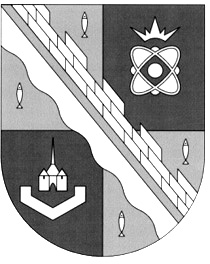 КОНТРОЛЬНО-СЧЕТНАЯ ПАЛАТА МУНИЦИПАЛЬНОГО ОБРАЗОВАНИЯ СОСНОВОБОРСКИЙ ГОРОДСКОЙ ОКРУГ ЛЕНИНГРАДСКОЙ ОБЛАСТИ ПРИКАЗ31.01.2020                                                                                                                 № 9/02-01Об утверждении Положения о проверке достоверности и полноты сведений о доходах,об имуществе и обязательствах имущественного характера, представляемых гражданами,претендующими на замещение должностей муниципальной службы, и муниципальнымислужащими, сведений (в части, касающейся профилактики коррупционных правонарушений),представляемых гражданами, претендующими на замещение указанных должностей,в соответствии с нормативными правовыми актами Российской Федерации, а такжео проверке соблюдения муниципальными служащими ограничений и запретов,требований о предотвращении или урегулировании конфликта интересов, исполненияими обязанностей и соблюдения требований к служебному поведению, установленныхФедеральным законом от 25 декабря 2008 года № 273-ФЗ «О противодействии коррупции»,другими федеральными законами, нормативными правовыми актами субъектов РоссийскойФедерации и муниципальными правовыми актамиВ соответствии с Федеральным Законом от 25 декабря 2008 года N 273-ФЗ «О противодействии коррупции» и Федеральным законом от 02 марта 2007 года № 25-ФЗ «О муниципальной службе в Российской Федерации», во исполнение Указа Президента Российской Федерации от 21 сентября 2009 года № 1065 «О проверке достоверности и полноты сведений, представляемых гражданами, претендующими на замещение должностей федеральной государственной службы, и федеральными государственными служащими требований к служебному поведению», а также в целях реализации областного закона от 11 марта 2008 года № 14-оз «О правовом регулировании муниципальной службы в Ленинградской области», приказываю:1. Утвердить Положение «О проверке достоверности и полноты сведений о доходах, об имуществе и обязательствах имущественного характера, представляемых гражданами,  претендующими на замещение должностей муниципальной службы, и муниципальными служащими, сведений (в части, касающейся профилактики коррупционных правонарушений), представляемых гражданами, претендующими на замещение указанных должностей, в соответствии с нормативными правовыми актами Российской Федерации, а также о проверке соблюдения муниципальными служащими ограничений и запретов, требований о предотвращении или урегулировании конфликта интересов, исполнения ими обязанностей и соблюдения требований к служебному поведению, установленных Федеральным законом от 25 декабря 2008 года № 273-ФЗ «О противодействии коррупции», другими федеральными законами, нормативными правовыми актами субъектов Российской Федерации и муниципальными правовыми актами», согласно приложению.2. Установить, что проверку достоверности и полноты сведений о доходах, об имуществе и обязательствах имущественного характера, представленных гражданами, претендующими на замещение должностей муниципальной службы, и муниципальными служащими, сведений (в части, касающейся профилактики коррупционных правонарушений), представленных гражданами, претендующими на замещение указанных должностей, в соответствии с нормативными правовыми актами Российской Федерации, а также о проверке соблюдения муниципальными служащими ограничений и запретов, требований о предотвращении или урегулировании конфликта интересов, исполнения ими обязанностей и соблюдения требований к служебному поведению, установленных Федеральным законом от 25 декабря 2008 года № 273-ФЗ «О противодействии коррупции», другими федеральными законами, нормативными правовыми актами субъектов Российской Федерации и муниципальными правовыми актами в отношении граждан, претендующих на замещение должностей муниципальной службы, служащих, замещающих должности муниципальной службы в КСП Сосновоборского городского округа - председатель  КСП Сосновоборского городского округа.3. Контроль за исполнением настоящего приказа оставляю за собой.Председатель Контрольно-счетной палатыСосновоборского городского округа                                                     М.Н. МорозоваУТВЕРЖДЕНОПриказом КСПСосновоборского городского округаот 31.01.2020 № 9/02-01(приложение)Положениео проверке достоверности и полноты сведений о доходах, об имуществе иобязательствах имущественного характера, представляемых гражданами,претендующими на замещение должностей муниципальной службы, и муниципальнымислужащими, сведений (в части, касающейся профилактики коррупционныхправонарушений), представляемых гражданами, претендующими на замещениеуказанных должностей, в соответствии с нормативными правовыми актами РоссийскойФедерации, а также о проверке соблюдения муниципальными служащими ограничений изапретов, требований о предотвращении или урегулировании конфликта интересов,исполнения ими обязанностей и соблюдения требований к служебному поведению,установленных Федеральным законом от 25 декабря 2008 года № 273-ФЗ «Опротиводействии коррупции», другими федеральными законами,нормативными правовыми актами субъектов Российской Федерациии муниципальными правовыми актами1. Настоящим Положением определяется порядок осуществления проверки: 1) достоверности и полноты сведений о доходах, об имуществе и обязательствах имущественного характера, представленных в соответствии с Федеральным законом от 02 марта 2007 года № 25-ФЗ «О муниципальной службе в Российской Федерации»:- гражданами, претендующими на замещение должностей муниципальной службы в КСП Сосновоборского городского округа;- муниципальными служащими, замещающими должности муниципальной службы в КСП Сосновоборского городского округа, за отчетный период и за два года, предшествующие отчетному периоду;2) достоверности и полноты сведений (в части, касающейся профилактики коррупционных правонарушений), представленных гражданами при поступлении на должность муниципальной службы в соответствии с нормативными правовыми актами Российской Федерации (далее - сведения, представляемые гражданами в соответствии с нормативными правовыми актами Российской Федерации));3) соблюдения муниципальными служащими в течение трех лет, предшествующих поступлению информации, явившейся основанием для осуществления проверки, предусмотренной настоящим подпунктом, ограничений и запретов, требований о предотвращении или урегулировании конфликта интересов, исполнения ими обязанностей, установленных Федеральным законом от 25 декабря 2008 г. N 273-ФЗ «О противодействии коррупции» и другими федеральными законами (далее - требования к служебному поведению).2. Проверка, предусмотренная подпунктами 2 и 3 пункта 1 настоящего Положения, осуществляется соответственно в отношении граждан, претендующих на замещение любой должности муниципальной службы, и муниципальных служащих, замещающих любую должность муниципальной службы.3. Проверка достоверности и полноты сведений о доходах, об имуществе и обязательствах имущественного характера, представляемых муниципальным служащим, замещающим должность муниципальной службы, и претендующим на замещение иной должности муниципальной службы, осуществляется в порядке, установленном настоящим Положением для проверки сведений, представляемых гражданами в соответствии с нормативными правовыми актами Российской Федерации.4. Проверка, предусмотренная пунктом 1 настоящего Положения, осуществляется по решению работодателя.Решение принимается отдельно в отношении каждого гражданина или муниципального служащего и оформляется в письменной форме.5. По решению работодателя осуществляется проверка:1) достоверности и полноты сведений о доходах, об имуществе и обязательствах имущественного характера, представляемых гражданами, претендующими на замещение должностей муниципальной службы,  а также сведений, представляемых указанными гражданами в соответствии с законодательством;2) достоверности и полноты сведений о доходах, об имуществе и обязательствах имущественного характера, представляемых муниципальными служащими, замещающими должности муниципальной службы, включенные в перечень должностей;3) соблюдения муниципальными служащими требований к служебному поведению.5.1 Проверку осуществляет председатель КСП Сосновоборского городского округа.6. Основанием для осуществления проверки, предусмотренной пунктом 1 настоящего Положения, является достаточная информация, представленная в письменном виде в установленном порядке:1) правоохранительными органами, иными государственными органами, органами местного самоуправления и их должностными лицами;2) служащими, ведущими кадровое делопроизводство в администрации и в отраслевых (функциональных) органах администрации с правами юридического лица, либо должностными лицами органа местного самоуправления, избирательной комиссии муниципального образования, ответственными за работу по профилактике коррупционных и иных правонарушений;3) постоянно действующими руководящими органами политических партий и зарегистрированных в соответствии с законом иных общероссийских общественных объединений, не являющихся политическими партиями;4) Общественной палатой Ленинградской области;5) общероссийскими средствами массовой информации.7. Информация анонимного характера не может служить основанием для проверки.8. Проверка осуществляется в срок, не превышающий 60 дней со дня принятия решения о ее проведении. Срок проверки может быть продлен работодателем до 90 дней.9. При осуществлении проверки, председатель КСП Сосновоборского городского округа, вправе:1) проводить беседу с гражданином или муниципальным служащим;2) изучать представленные гражданином или муниципальным служащим сведения о доходах, об имуществе и обязательствах имущественного характера и дополнительные материалы;3) получать от гражданина или муниципального служащего пояснения по представленным им сведениям о доходах, об имуществе и обязательствах имущественного характера и материалам;4) принимать решение о направлении в установленном порядке запросов (кроме запросов, касающихся представления сведений, составляющих банковскую, налоговую или иную охраняемую законом тайну, и осуществления оперативно-розыскной деятельности или ее результатов) в органы прокуратуры Российской Федерации, иные федеральные государственные органы, государственные органы субъектов Российской Федерации, территориальные органы федеральных государственных органов, органы местного самоуправления, на предприятия, в учреждения, организации и общественные объединения (далее - государственные органы и организации) об имеющихся у них сведениях:- о доходах, об имуществе и обязательствах имущественного характера гражданина или муниципального служащего, его супруги (супруга) и несовершеннолетних детей;- о достоверности и полноте сведений, представленных гражданином в соответствии с законодательством;- о соблюдении муниципальным служащим требований к служебному поведению;5) наводить справки у физических лиц и получать от них информацию с их согласия;6) осуществлять анализ сведений, представленных гражданином или муниципальным служащим в соответствии с законодательством Российской Федерации о противодействии коррупции.10. В запросах, предусмотренных подпунктом 4 пункта 9 настоящего Положения, указываются:1) фамилия, имя, отчество руководителя государственного органа или организации, в которые направляется запрос;2) нормативный правовой акт, на основании которого направляется запрос;3) фамилия, имя, отчество, дата и место рождения, место регистрации, жительства и (или) пребывания, должность и место работы (службы), вид и реквизиты документа, удостоверяющего личность гражданина или муниципального служащего, его супруги (супруга) и несовершеннолетних детей, сведения о доходах, об имуществе и обязательствах имущественного характера которых проверяются, гражданина, представившего сведения в соответствии с законодательством, полнота и достоверность которых проверяются, либо муниципального служащего, в отношении которого имеются сведения о несоблюдении им требований к служебному поведению;4) содержание и объем сведений, подлежащих проверке;5) срок представления запрашиваемых сведений;6) фамилия, инициалы и номер телефона муниципального служащего, подготовившего запрос;7) другие необходимые сведения.11. Председатель КСП Сосновоборского городского округа обеспечивает:1) уведомление в письменной форме гражданина или муниципального служащего о начале в отношении его проверки и разъяснение ему содержания подпункта 2 настоящего пункта - в течение двух рабочих дней со дня принятия соответствующего решения;2) проведение в случае обращения гражданина или муниципального служащего беседы с ним, в ходе которой он должен быть проинформирован о том, какие сведения, представляемые им в соответствии с настоящим Положением, и соблюдение каких требований к служебному поведению муниципального служащего подлежат проверке,- в течение семи рабочих дней со дня обращения гражданина или муниципального служащего, а при наличии уважительной причины - в срок, согласованный с гражданином или муниципальным служащим.12. По окончании проверки председатель КСП Сосновоборского городского округа обязан ознакомить гражданина или муниципального служащего с результатами проверки с соблюдением законодательства о государственной тайне.13. Гражданин или муниципальный служащий вправе:1) давать пояснения в письменной форме:- в ходе проверки;- по возникающим вопросам;- по результатам проверки;2) представлять дополнительные материалы и давать по ним пояснения в письменной форме;14. Пояснения, указанные в пункте 13 настоящего Положения, приобщаются к материалам проверки.15. На период проведения проверки муниципальный служащий может быть отстранен от замещаемой должности муниципальной службы на срок, не превышающий 60 дней со дня принятия решения о ее проведении. Указанный срок может быть продлен работодателем до 90 дней.На период отстранения муниципального служащего от замещаемой должности муниципальной службы за ним сохраняется денежное содержание по замещаемой им должности.16. Председатель КСП Сосновоборского городского округа по результатам проверки принимает одно из следующих решений:1) о назначении гражданина на должность муниципальной службы;2) об отказе гражданину в назначении на должность муниципальной службы;3) об отсутствии оснований для применения к муниципальному служащему мер юридической ответственности;4) о применении к муниципальному служащему мер юридической ответственности;5) о представлении материалов проверки в комиссии по соблюдению требований к служебному поведению лицами, замещающими муниципальные должности и урегулированию конфликта интересов в совете депутатов Сосновоборского городского округа 17. Сведения о результатах проверки предоставляются с одновременным уведомлением об этом гражданина или муниципального служащего, в отношении которых проводилась проверка, правоохранительным и налоговым органам, постоянно действующим руководящим органам политических партий и зарегистрированных в соответствии с законом иных общероссийских общественных объединений, не являющихся политическими партиями, Общественной палате Ленинградской области, предоставившим информацию, явившуюся основанием для проведения проверки, с соблюдением законодательства Российской Федерации о персональных данных и государственной тайне.18. При установлении в ходе проверки обстоятельств, свидетельствующих о наличии признаков преступления или административного правонарушения, материалы об этом представляются в государственные органы в соответствии с их компетенцией.19. Срок хранения материалов проверки – три года со дня ее окончания. После чего документы передаются в архивный отдел администрации в соответствии с действующим законодательством.